ПОСТАНОВЛЕНИЕДОКТААЛс. Тээли                                                  №                   «       » октября 2020 г.О внесении изменений в  муниципальную программу «Социальная поддержка и обслуживание граждан пожилого возраста и инвалидов в муниципальном районе «Бай-Тайгинский кожуун Республики Тыва» на 2021-2023 годы.В целях приведение в соответствия муниципальной программы с Постановлением Правительства Республики Тыва от 11.11 2016 года № 471 «Об утверждении государственной программы Республики Тыва «Социальная поддержка граждан Республики Тыва на 2017-2020 годы», на основании предложений Контрольно-счетной палаты муниципального района «Бай-Тайгинский кожуун республики Тыва» от 15.10.2020 гПОСТАНОВЛЯЮ:1. Утвердить прилагаемую муниципальную программу «Социальная поддержка и обслуживание граждан пожилого возраста и инвалидов в муниципальном район «Бай-Тайгинский кожуун республики Тыва» на 2021-2023 годы.2. Утвердить прилагаемый план мероприятий муниципальной программы «Социальная поддержка и обслуживание пожилого возраста и инвалидов в муниципальном район «Бай-Тайгинский граждан кожуун республики Тыва» на 2021-2023 годы.2. Признать утратившим силу постановление администрации муниципального района «Бай-Тайгинский кожуун Республики Тыва» от 20.12.2019 г.  № 1918 «Об изложении в новой редакции муниципальной программы Бай-Тайгинского кожууна «Социальная поддержка граждан в Бай-тайгинском кожууне на 2020-2022 годы».3. Разместить настоящее постановление на официальном сайте администрации муниципального района «Бай-Тайгинский кожуун Республики Тыва». 4. Постановление вступает в силу после официального опубликования.5.  Контроль над исполнением настоящего постановления возлагаю на заместителя председателя администрации кожууна по социальной политике Таргын Н.Б.ВрИО председателя администрации кожууна                                                            Сундуй А.АУТВЕРЖДЕНпостановлением Администрации муниципального района «Бай-Тайгинский кожуун Республики Тыва» от 09.11.2020 г. № 584.Муниципальная программа«Социальная поддержка и обслуживание граждан пожилого возраста и инвалидов в муниципальном районе «Бай-Тайгинский кожуун Республики Тыва»на 2021-2023 годы»	с. Тээли-2021 г.Паспорт программы "Социальная поддержка и обслуживание граждан пожилого возраста и инвалидов в муниципальном районе «Бай-Тайгинский кожуун Республики Тыва»на 2021- 2023 годы.Характеристика и анализтекущего состояния сферы управления муниципальными финансами муниципального района «Бай-Тайгинский кожуун Республики Тыва».Одними из основных направлений реализации в Бай-Тайгинском кожууне демографической и социальной политики являются предоставление населению кожууна установленных законодательством мер социальной поддержки и социальных выплат, а также реализация основных направлений государственной социальной политики Российской Федерации и Республики Тыва в области социальной поддержки граждан пожилого возраста, инвалидов. В настоящее время более 8746 жителей Бай-Тайгинского кожууна получают различную   социальную поддержку за счет средств федерального и республиканского бюджета. Это заслуженные и уважаемые люди, своим трудом создававшие базу для экономического развития современной Тувы – ветераны труда. Также это те, кто в силу возраста, заболеваний и других причин, оказались в трудной жизненной ситуации и нуждаются в материальной поддержке государства: инвалиды; ветераны военной службы; труженики тыла и инвалиды по общему заболеванию; ветераны боевых действий и члены семей военнослужащих, погибших при исполнении служебных обязанностей; пенсионеры и малоимущие семьи и др. Получателями   социальной поддержки являются также семьи, имеющие детей. Действующим законодательством для них предусмотрены меры социальной поддержки, как в натуральном виде, так и в денежном выражении. В том числе, это социальные выплаты; меры социальной поддержки и субсидии по оплате жилья и коммунальных услуг, ежемесячные денежные выплаты и т.д.  Также одним из основных направлений   социальной политики Бай-Тайгинского кожууна является создание условий, обеспечивающих качество жизни пожилых людей, установление и поддержание баланса между интересами различных возрастных и социальных групп.Современная демографическая ситуация в Республике Тыва характеризуется динамичным увеличением доли лиц старшего поколения.Согласно данным Европейского регионального бюро Всемирной организации здравоохранения (далее - ВОЗ), возраст от 60 до 74 лет рассматривается как пожилой, 75 лет и старше – старые люди, возраст 90 лет и старше – долгожители. ВОЗ в . выбрала возраст 65 лет как индикатор пожилого возраста. В нашей кожууне численность граждан старшего поколения по ВОЗ составляет 790 чел., в том числе:пожилых граждан чел., 324 из них мужчины,  436 женщины; старых людей- чел., из которых мужчины,  женщины;долгожителей-3 чел., из них 0-мужчины, 3-женщины.указать, что практически во всех  сумонах  численность женщин среди людей старшего поколения превышает численность мужчин в среднем вдвое. Анализ динамики смертности   показал, что основная причина смертности - от болезней системы кровообращения - приходится на возраст от 55 лет и старше. Эта же возрастная группа находится в риске от новообразований. В связи с чем, для данной категории населения необходимы мероприятия по повышению качества их жизни, повышению доступности и качества социальной - реабилитация, профилактика, надомное обслуживание, и медицинской помощи.Опираясь на имеющийся положительный опыт применения программно-целевого метода в решении задач по улучшению положения социально-незащищенных слоев населения и особенно граждан пожилого возраста, необходимо продолжить данное направление работы, требующее комплексного подхода по внедрению в практику эффективных моделей социального обслуживания граждан пожилого возраста, форм и методов социальной поддержки и социальных услуг.Положение граждан пожилого возраста нуждается в коренном улучшении на основе комплексного подхода к решению связанных с этих задач.Дальнейшее совершенствование механизмов и форм социального обслуживания приведет к динамичному увеличению численности обслуженных граждан пожилого возраста, получающих социальные услуги, удовлетворению их спроса на получение качественных и комплексных социальных услуг.Ожидаемые конечные результаты реализации.Охват социальными услугами не менее 75 процентов пожилых людей из числа выявленных граждан, нуждающихся в социальной поддержке и социальном обслуживании;организация мобильных бригад в количестве, необходимом для обеспечения социальными и социально – бытовыми услугами жителей каждого сельского поселения:улучшение условий проживания граждан пожилого возраста;разрешение спектра и повышение качества социальных услуг, предоставляемых гражданам пожилого возраста; удовлетворение потребности граждан пожилого возраста, проживающих в сельской местности Бай-Тайгинского кожууна, в социальном обслуживании;стимулирование и активизация участия граждан пожилого возраста в общественной, культурной жизни;привлечение внимание общественности и органов исполнительной власти кожууна к социальным проблемам пожилых людей в целях их решения;укрепление связи между поколениями, воспитание патриотизма, уважения к старшему поколению;создание условий, улучшающих культурно-досуговую работу учреждений социального обслуживания с пожилыми людьми;выявление граждан, нуждающихся в социальной поддержке, для определения мер оказания помощи данным категориям граждан.    Организация управления и контроль за ходом ее реализацииМежведомственную координацию и оценку реализации программы осуществляет межведомственная комиссия по реализации целевой программы «Социальная поддержка и обслуживание граждан пожилого возраста  инвалидов в муниципальном районе «Бай-Тайгинского кожууна Республики Тыва» на 2021-2023 годы.Управление труда и социального развития администрации муниципального района «Бай-Тайгинский кожуун» Республики Тыва» ежеквартально представляет в отдел экономики администрации Бай-Тайгинского кожууна уточненные показатели эффективности реализации Подпрограммы на соответствующий год и отчитывается о ходе ее выполнения.Управление труда и социального развития администрации Бай-Тайгинского кожууна ежегодно подготавливает отчет о ходе ее реализации и представляет его в установленном порядке в отдел экономики администрации муниципального района «Бай-Тайгинский кожуун Республики Тыва».Утвержденпостановлением администрации муниципального района «Бай-Тайгинский кожуун Республики Тываот 09.11.2020 г. № 584.ПЛАНмероприятий муниципальной программы «Социальная поддержка и обслуживание граждан пожилого возраста и инвалидов в муниципальном районе «Бай-Тайгинский кожуун Республики Тыва» на 202-2024 годы.«ТЫВА РЕСПУБЛИКАНЫНБАЙ-ТАЙГА КОЖУУНУ»МУНИЦИПАЛДЫГ РАЙОННУНЧАГЫРГАЗЫ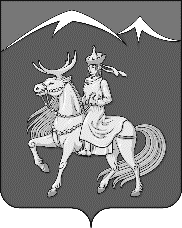 АДМИНИСТРАЦИЯ МУНИЦИПАЛЬНОГО РАЙОНА«БАЙ-ТАЙГИНСКИЙ КОЖУУН РЕСПУБЛИКИ ТЫВА»Ответственный исполнитель программы Управление труда и социального развития администрации муниципального района «Бай-Тайгинский кожуун Республики Тыва»Сроки реализации подпрограммы 22021- 2023 годыЦели и задачи программы Цели программы:1) цель-формирование организационных правовых, социально-экономических условий для осуществления мер по улучшению положения и качества жизни пожилых людей, повышению степени их социальной защищенности, активации участия пожилых людей в жизни общества; Задачи программы:1) развитие материально-технической базы учреждений администрации муниципального района «Бай-Тайгинский кожуун Республики Тыва», оказывающих социальные услуги гражданам пожилого возраста;2) обеспечение доступности к социальным услугам граждан пожилого возраста, проживающих в сельских поселениях Бай-Тайгинского кожууна;3) обеспечение граждан пожилого возраста информацией предпринимаемых мерах улучшению их правового, социально-экономического положения, о предоставляемых социальных услугах учреждениями социального обслуживания Перечень основных целевых показателей программыувеличение удельного веса численности пожилых граждан, получивших поддержку в рамках реализации Программы в общей численности пожилых с 12 до 18 процентовувеличение удельного веса пожилых граждан, прошедших профилактические осмотры мобильными медицинскими бригадами в общей численности пожилых граждан с 0,7 до 0,9 процентов;увеличение удельного веса пожилых граждан, принявших участие в культурно -досуговых мероприятиях, рамках реализации Подпрограммы в общей численности пожилых людей кожууна с 7,5 до 8,9 процентов.Объемы финансирования программы  по годам реализации2022 год – 11497,0 тыс. рублей;из них федеральный бюджет – 6403,9 тыс. рублейиз них республиканский бюджет – 5053,1 тыс. рублейиз них за счет средств местного бюджета-40,0 тыс. рублей     1. Субвенции на реализацию Закона РТ «О мерах социальной поддержки ветеранов труда и тружеников тыла» - 5004,3 тыс. рублей.     2. Субвенции на реализацию Закона РТ «О мерах социальной поддержки реабилитированных лиц и лиц, признанных пострадавшими от политических репрессий» - 48,8 тыс. рублей    3.Субвенции на оплату жилищно- коммунальных услуг отдельным категориям граждан – 6308,1 тыс. рублей.    4. Субвенции на обеспечение равной доступности услуг общественного транспорта для отдельных категорий граждан- 95,8 тыс. рублей    5.Местный бюджет – 40,0 тыс. рублей2023 год – 11456,7 тыс. рублей;из них федеральный бюджет – 6403,9 тыс. рублейиз них республиканский бюджет – 5013,6 тыс. рублейиз них местный бюджет-40,0 тыс. рублей     1. Субвенции на реализацию Закона РТ «О мерах социальной поддержки ветеранов труда и тружеников тыла» - 4965,2 тыс. рублей     2. Субвенции на реализацию Закона РТ «О мерах социальной поддержки реабилитированных лиц и лиц, признанных пострадавшими от политических репрессий» - 48,4 тыс. рублей    3.Субвенции на оплату жилищно- коммунальных услуг отдельным категориям граждан – 6308,1 тыс. рублей.    4. Субвенции на обеспечение равной доступности услуг общественного транспорта для отдельных категорий граждан- 95,0 тыс. рублей    5. Местный бюджет– 40,0 тыс. рублей2024 год – 130041,1 тыс. рублей;из них федеральный бюджет – 7322,1 тыс. рублейиз них республиканский бюджет – 5642,0 тыс. рублейиз них за счет средств местного бюджета-40,0 тыс. рублей     1. Субвенции на реализацию Закона РТ «О мерах социальной поддержки ветеранов труда и тружеников тыла» - 5600,0тыс. рублей     2. Субвенции на реализацию Закона РТ «О мерах социальной поддержки реабилитированных лиц и лиц, признанных пострадавшими от политических репрессий» - 42,0 тыс. рублей    3.Субвенции на оплату жилищно- коммунальных услуг отдельным категориям граждан – 7221,6 тыс. рублей.    4. Субвенции на обеспечение равной доступности услуг общественного транспорта для отдельных категорий граждан- 100,5 тыс. рублей.    5. местный бюджет– 40,0 тыс. рублейАдрес размещения подпрограммы 2 в сети «Интернет» http:bay-tayga.ru№Наименование мероприятийСроки исполненияОтветственныеОбъемы финансирования тыс. рублей.Объемы финансирования тыс. рублей.Объемы финансирования тыс. рублей.№Наименование мероприятийСроки исполненияОтветственные2022 год2023 год2024 год1Декада, посвященная международному дню пожилых людейс «1» по «10» октября.Кужугет С.С15,015,015,02Декада, посвященная международному дню инвалидовс «1» по «10» декабря.Кужугет С.С20,020,020,0зПриобретение Новогодних подарков детям инвалидов из многодетных, малообеспеченных семей.с «23» по 30 декабря.Кужугет С.М5,05,05,0